URZĄD MIASTA STOŁECZNEGO WARSZAWY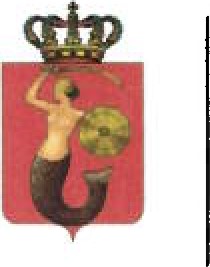 Gabinet Prezydentapl. Bankowy 3/5. 00-950 Warszawa, tel. 22 443 10 28, 22 443 10 29, faks 22 443 99 56 adres do korespondencji: ul. Kredytowa 3, 00-056 Warszawa; od 7 lutego 2022 r.: Aleje Jerozolimskie 44, 00-024 Warszawa Sekretariat.GP@um.warszawa.pl, www.um.warszawa.plWarszawa, 4 stycznia 2022 r.Znak sprawy: GP-RM.0054.371.2021.KZAPanDawid Leśniakiewicz  Giganci Programowania Sp. z o.o.Szanowny Paniew imieniu Prezydenta Miasta Stołecznego Warszawy Rafała Trzaskowskiego dziękuję Panu za zaproszenie do objęcia honorowym patronatem 10 edycji wydarzenia „Koduj z Gigantami — Szyfry i Zagadki”, które odbędzie w dniach 6 — 27 lutego 2022 r.Miło mi poinformować, że Pan Prezydent wyraził zgodę i obejmie swoim patronatem to przedsięwzięcie.Jednocześnie uprzejmie informuję, że projekty wszelkich materiałów informacyjnych dotyczących Państwa wydarzenia z zamieszczonym identyfikatorem herbowym patronatu honorowegoPrezydenta m. st. Warszawy, powinny zostać przesłane do akceptacji grafika miejskiego na adres:gm@um.warszawa.pl.Pliki do pobrania oraz katalog systemu identyfikacji wizualnej m.st. Warszawy znajdują się na stronie https://um.warszawa.pl/waw/markawarszawa.									Z poważaniem,									Łukasz Pawłowski									p.o. Zastępcy  Dyrektora									Gabinetu PrezydentaDo wiadomości:Pan Mirosław Sielatycki — Zastępca Dyrektora Biura Edukacji